                2024 EIGHTER FOOD TRUCK CHALLENGE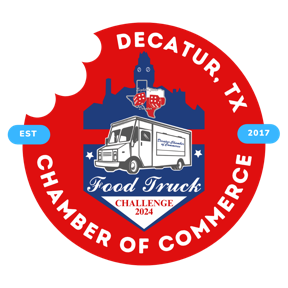                                RETAIL VENDOR APPLICATION                         Wise County Fairgrounds 3101 S. FM 51                                   Saturday, May 18, 2024DEADLINE FOR RETURNING VENDOR APPLICATION: May 2, 2024Enclosed is an application and general information sheet. Make sure that you read, understand, and provide all information that is requested. Site maps will not be prepared until after application deadline. You will be sent an email prior to the event with all event information.Booth move in and set up will begin on Friday, May 19th at 1pm– 4 PM and Saturday, May 20th beginning at 7 AM at the Wise County Fair Grounds: 3101 S. FM 51, Decatur, TX. 76234.The event will open to the public at 11:00 AM, you will need to be completely set by 10:30AM, and you will need to keep your booth open until 7 PM. You will not be able to leave before this time due to high attendance from the public. No food or drink vendors will be allowed to attend this event. This includes fundraisers/charities.No electricity is available at vendor sites.Please mail applications to: Decatur Chamber of Commerce, P.O. Box 474, Decatur, TX. 76234 or email applications to info@decaturtx.com.Applicant’s Name: ______________________________________________________________________________________________________________________Business Name: ________________________________________________________________________________________________________________________Name of Booth: ________________________________________________________________________________________________________Address: ________________________________________________________________________________________________________________________________City: ___________________________________________ State: ________________________________ Zip: _____________________________________________Office Phone: _______________________________________ Cell Phone: _______________________________________ Text Opt In:    YES        NOE-mail (please write clearly): _________________________________________________________________________________________________________Festival On-Site Contact: ___________________________________________ Cell Phone: ______________________ Text Opt In:    YES        NOList of items to be sold, attach extra paper if needed(For additional  10x10 booth space, it is $25) Please specify how many you will need below.CHAMBER MEMBERChamber Member Merchandise/Retail Booth $100 X _________ = ____________Chamber Member Total: ____________NON-CHAMBER MEMBERNon-Chamber Member Merchandise/Retail Booth $125 X _________ = ____________Non-Chamber Member Total: ___________                                 	                       If you are a current member of the Decatur Chamber of Commerce, your booth fees are different. Average booth size is 10’X10’Booth space is not confirmed until payment is received